Техническое задание к Договору – Счету:г. СевастопольOrganization, в лице Place Name действующий на основании ____________ именуемый в дальнейшем «Заказчик», с одной стороны, и ООО «Астрал Севастополь», в лице генерального директора Снежаны Вячеславовны Мягкой, действующей на основании Устава, именуемое в дальнейшем «Исполнитель»,с другой стороны, составили настоящее Техническое задание (далее – «Техническое задание») и пришли к соглашению определить следующие условия оказания Услуг по Договору:Наименование оказываемых услуг: Юридическое сопровождение сделок Заказчика с КонтрактодержателемСфера деятельности компании Заказчика:Количество тендеров:Технические требования к оказанию Услугам: Цель оказания Услуг: Защита интересов Заказчика, возможность упреждения негативных последствий сделок, экономия времени и средств Заказчика 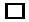 Сроки оказания Услуг: на протяжении всей сделкиВид оказываемых услуг: получение юридического сопровожденияУсловия оказания услуг: личная встреча удаленно.Порядок сдачи и приемки результатов: Акт оказания услуг.Проверка контрагентаПодготовка и анализ документовРазработка и включение в договор дополнительных соглашенийКонтроль законность действий контрагентаРешение конфликта с контрагентом в досудебном порядке.Своевременное обращение в контролирующие органы с целью защиты прав Заказчика Документы, предоставляемые Заказчиком:Свидетельство о постановке в налоговом органе (ИНН/КПП)Протокол/Решение об одобрении крупной сделки/сделки с заинтересованностьюСвидетельство о гос. регистрации (ОГРН)Сведения ФНС о системе налогообложения юр.лицаСНИЛС генерального директора (единоличного руководящего органа)Уставные документыКонкурсная документация «СОГЛАСОВАНО»ЗАКАЗЧИКPlaceOrganization___________ /____________/«___» __________  201_г.«СОГЛАСОВАНО»ИСПОЛНИТЕЛЬГенеральный директор ООО «Астрал Севастополь»___________ /____________/«___» __________  201_г.